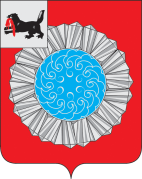 Российская ФедерацияИркутская областьСлюдянский муниципальный районДУМА СЛЮДЯНСКОГО МУНИЦИПАЛЬНОГО РАЙОНАР Е Ш Е Н И Ег. СлюдянкаРешение принято районной Думой 8 февраля 2022гОб  утверждении Перечня имущества, находящегося  в муниципальной собственности Слюдянского муниципального района и подлежащего передаче в муниципальную собственность Байкальского муниципального образованияВ целях исполнения Байкальским муниципальным образованием полномочий, определенных пунктами 4, 6, 15, 27 статьи 14 Федерального закона от 06 октября 2003 года     № 131-ФЗ «Об общих принципах организации местного самоуправления в Российской Федерации», в соответствии с Законом Иркутской области от 16 мая 2008 года № 14-оз «О порядке согласования перечня имущества, подлежащего передаче, порядке направления согласованных предложений органами местного самоуправления соответствующих муниципальных образований Иркутской области уполномоченному органу государственной власти Иркутской области и перечне документов, необходимых для принятия правового акта Иркутской области о разграничении муниципального имущества», протоколом совещания по разработке модели управления земельным активом территории промышленной площадки Байкальского целлюлозно-бумажного комбината и прилегающей территории от 23 декабря 2021 года по вопросу передачи в собственность Байкальского муниципального образования  22 земельных участков, находящихся в собственности Слюдянского муниципального района, решением Думы Байкальского муниципального образования от 23 декабря 2021 года № 49-4гд, руководствуясь статьями 31, 48 Устава Слюдянского муниципального района (новая редакция), зарегистрированного постановлением Губернатора Иркутской области от 30 июня 2005 года № 303-п, РАЙОННАЯ ДУМА Р Е Ш И Л А:1. Утвердить прилагаемый Перечень имущества, находящегося в муниципальной собственности Слюдянского муниципального района и подлежащего передаче в муниципальную собственность Байкальского муниципального образования.Мэр Слюдянского муниципального района	                                                            А.Г. ШульцПредседатель Думы Слюдянского муниципального района								        А.В. Николаевот 08.02.2022 г. № 7 – VII рдУтвержденрешением Думы Слюдянского муниципального районаот 08.02.2022 г. № 7 – VII рдПЕРЕЧЕНЬимущества, находящегося в муниципальной собственности Слюдянского муниципального района  и подлежащего передаче в муниципальную собственность Байкальского муниципального образованияРаздел 2. Недвижимое имущество Председатель КУМИ  Слюдянскогомуниципального района								     Л.В. СтаценскаяN 
п/пНаименованиеАдресКадастровый (или условный) номер12341Земельный участокСлюдянский район, в северо-восточной части г. Байкальска в 1650 м восточнее здания ст. Байкальск Пассажирский, граничит с северо-востока с оз. Байкал, с юго-запада и юга - с полосой отвода ВСЖД38:25:020103:4502Земельный участокСлюдянский район, в северо-восточной части г. Байкальска в 1650 м восточнее здания ст. Байкальск Пассажирский, граничит с северо-востока с оз. Байкал, с юго-запада и юга - с полосой отвода ВСЖД38:25:020103:4493Земельный участокСлюдянский район, в северо-восточной части г. Байкальска в 1650 м восточнее здания ст. Байкальск Пассажирский, граничит с северо-востока с оз. Байкал, с юго-запада и юга - с полосой отвода ВСЖД38:25:020103:4484Земельный участокСлюдянский район, в северо-восточной части г. Байкальска в 1650 м восточнее здания ст. Байкальск Пассажирский, граничит с северо-востока с оз. Байкал, с юго-запада и юга - с полосой отвода ВСЖД38:25:020103:4475Земельный участокСлюдянский район, в северо-восточной части г. Байкальска в 1650 м восточнее здания ст. Байкальск Пассажирский, граничит с северо-востока с оз. Байкал, с юго-запада и юга - с полосой отвода ВСЖД38:25:020103:4466Земельный участокСлюдянский район, в северо-восточной части г. Байкальска в 1650 м восточнее здания ст. Байкальск Пассажирский, граничит с северо-востока с оз. Байкал, с юго-запада и юга - с полосой отвода ВСЖД38:25:020103:4457Земельный участокСлюдянский район, в северо-восточной части г. Байкальска в 1650 м восточнее здания ст. Байкальск Пассажирский, граничит с северо-востока с оз. Байкал, с юго-запада и юга - с полосой отвода ВСЖД38:25:020103:4448Земельный участокСлюдянский район, в северо-восточной части г. Байкальска в 1650 м восточнее здания ст. Байкальск Пассажирский, граничит с северо-востока с оз.Байкал, с юго-запада и юга - с полосой отвода ВСЖД38:25:020103:4439Земельный участокСлюдянский район, в северо-восточной части г. Байкальска в 1650 м восточнее здания ст Байкальск Пассажирский, граничит с северо-востока с оз. Байкал, с юго-запада и юга - с полосой отвода ВСЖД38:25:020103:44210Земельный участокСлюдянский район, в северо-восточной части г. Байкальска в 1650 м восточнее здания ст. Байкальск Пассажирский, граничит с северо-востока с оз. Байкал, с юго-запада и юга - с полосой отвода ВСЖД38:25:020103:44111Земельный участокСлюдянский район, в северо-восточной части г. Байкальска в 1650 м восточнее здания ст Байкальск Пассажирский, граничит с северо-востока с оз. Байкал, с юго-запада и юга - с полосой отвода ВСЖД38:25:020103:44012Земельный участокСлюдянский район, в северо-восточной части г. Байкальска в 1650 м восточнее здания ст. Байкальск Пассажирский, граничит с северо-востока с оз. Байкал, с юго-запада и юга - с полосой отвода ВСЖД38:25:020103:43913Земельный участокСлюдянский район, в северо-восточной части г. Байкальска в 1650 м восточнее здания ст. Байкальск Пассажирский, граничит с северо-востока с оз. Байкал, с юго-запада и юга - с полосой отвода ВСЖД38:25:020103:43814Земельный участокИркутская область, Слюдянский район, г. Байкальск, тер. Промплощадка, № 2138:25:020103:101115Земельный участокИркутская область, Слюдянский район, город Байкальск, устье реки Солзан38:25:020103:53416Земельный участокИркутская область, Слюдянский район, город Байкальск, в районе Промплощадки38:25:020103:535